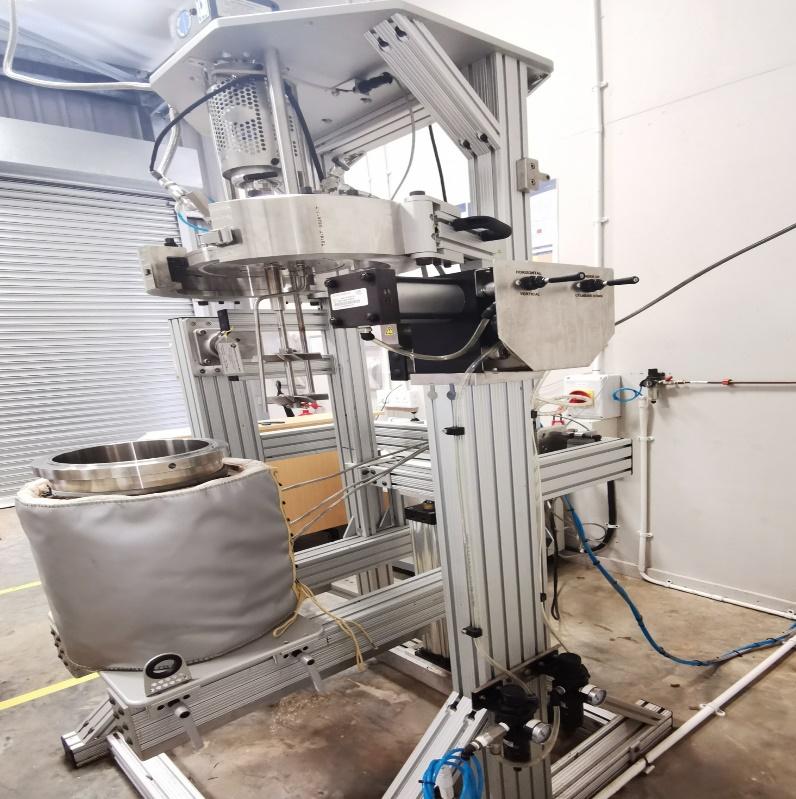 Figure 1: Parr Stirr Digester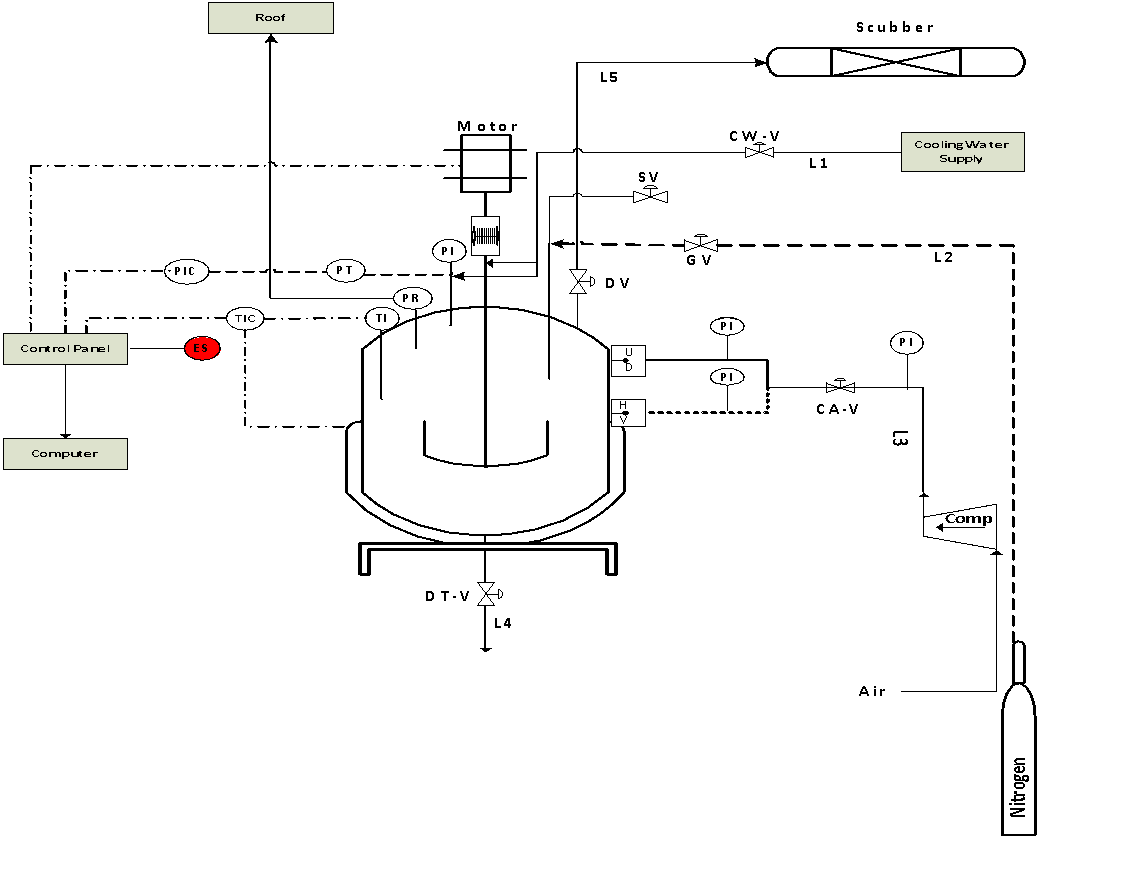 Figure 2: Schematic PID of the Parr Stirred Digester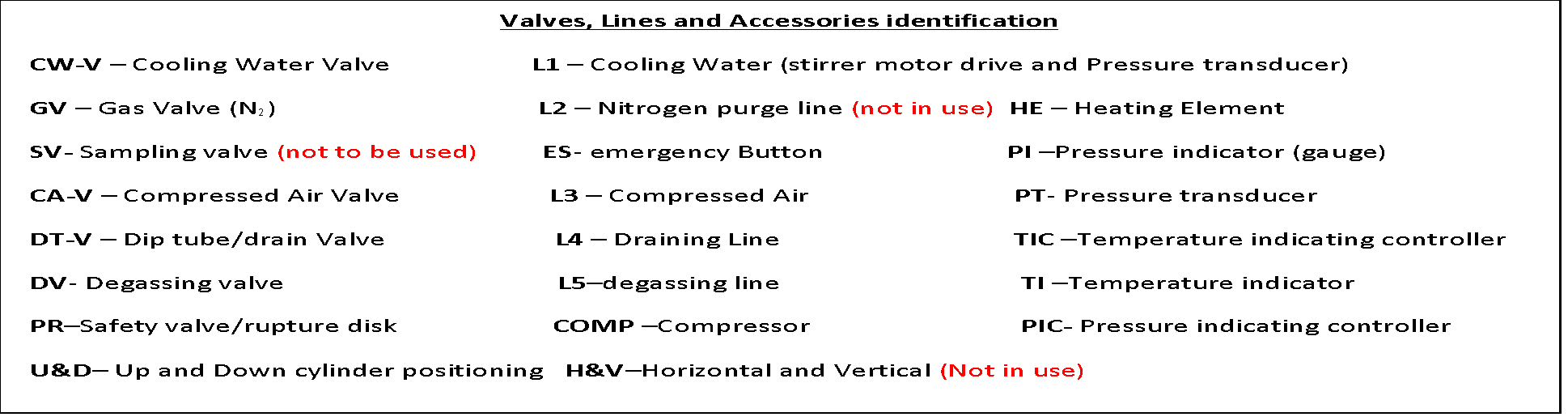 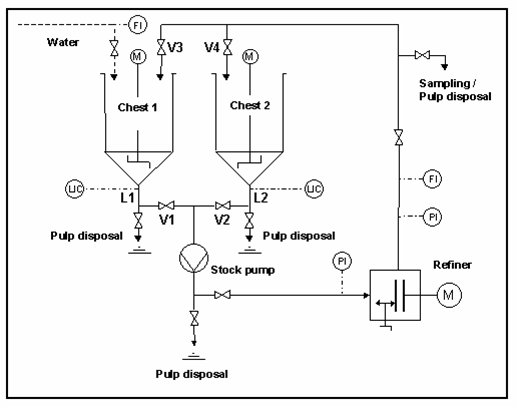 Figure 3: Process Flow Diagram of the Laboratory LC RefinerNote:  V2 and V4: are pneumatic valves. V5, V8, and V10: Are manually operated valvesADDITIONAL EQUIPMENT WHICH ALSO NEEDS TO BE ACCOMMODATED – EXPANSION PROJECT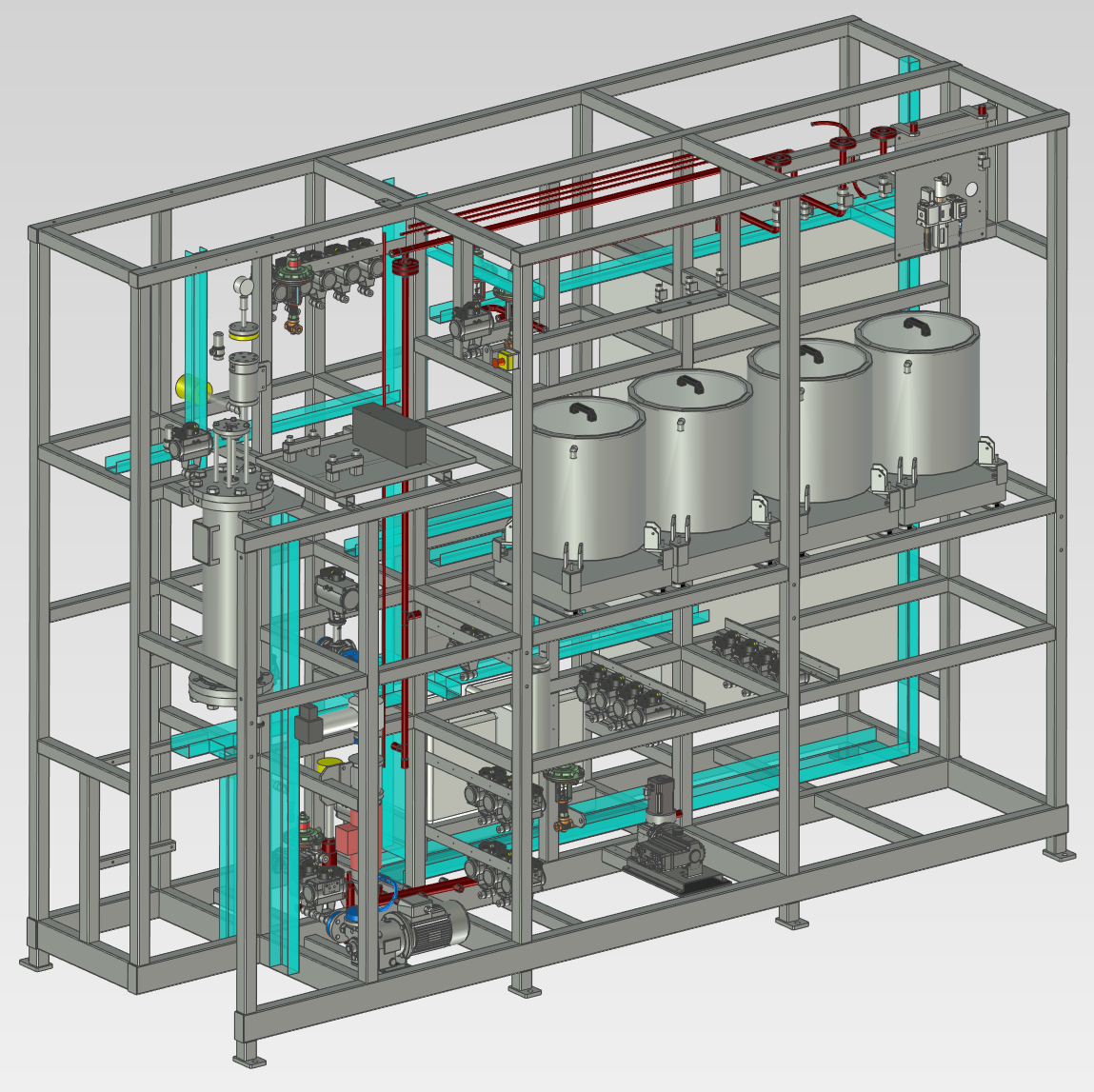 Figure 4: 3D View of RDH SetupFigure 5: PFD / PID of the 300lt flow through the digesterFigure 6: P&ID of Waste Fibre Recycling PlantName of EquipmentDescription and ApplicationPhysical SpecificationsUtility SpecificationsRemarks19 litre Parr stirred digester – floor standingThe digester is used to affect sawdust biomass fractionation at a pilot scale. It is an electrically heated digester. The maximum operating pressure is 55 bar, and the maximum operating temperature is 271ᵒC. It is operated in batch mode. 2.5 (L) x 2.4 (W)x2.4 (H) metresNote: Space for the accommodation of free movement for operators/maintenance must be factored in.Water and compressed air (6 bar) supply systemsNitrogen gas supply systemElectrical information: 220VPhoto and PID have been provided (Fig 1&2 and 3)Manual /drawings from the OEM are available Low Consistency refiner system – floor standingThe LC refiner system consists of two agitated tanks (with a capacity of 400 ℓ each), piping and fittings, and a positive displacement pump. Used for multi-purpose, e.g., as a mixer3.8 (L) x 3.5 (W)x 3.2 (H) metres.Note: Space for the accommodation of free movement for operators/maintenance must be factored in. Should also  be provided with an option for disposing of the content and/or preventing the spillage ( during a process upset)Water and compressed air (6 bar) supply systemElectrical information: 380Vmanual or drawings not availablePFD/ PID developed in the house has been provided  (Fig3)Screen –flow standing – Floor standing Vibrating screen separates wood chips feeds containing oversize, undersize and fine chips. 1.9 (L) x 1.6 (W)x 1 (H) metresNote: Space for the accommodation of free movement for operators/maintenance must be factored in. Electrical information: 220VNo manual or drawings are availablePFD/ PID developed in-house has been provided  (Fig 3)Bench-scale biochar unit –Floor standingBench scale biochar unit used to convert biomass into biochar. The unit is incorporated with the oxidizer, which oxidizes the flue gases before being released into the atmosphereMaybe you need to include a provisional wood vinegar recovery system that may be incorporated later.3 (L) x 1(W)x 2.1 (H) metresNote: Space for the accommodation of free movement for operators/maintenance must be factored in.As per quote specificationsFor PFD/PID, refer to drawings from the OEM which has been provided to you For additional information, liaise with Oldnall William  william@thermopower.co.za0113162184Laboratory wood chipper – Floor standingThe chipper is used  to turn wood discs into woodchips (size reduction).1.7 (L) x 1.5 (W)x 1.3 (H) metres.Note: Space for the accommodation of free movement for operators/maintenance must be factored in.Electrical information:220VNo manual or drawings are availablePFD/ PID not applicable for bench-scale equipmentHammer mill – Floor standingThe  hammer  is used  for biomass size reduction)1.2 (L) x 1.2 (W)x 1.4 (H) metres.Note: Space for the accommodation of free movement for operators/maintenance must be factored inElectrical information:220VNo manual or drawings are availablePFD/ PID not applicable for bench-scale equipmentWilley mill, shaker and pulp flufferThe Willey mill is used for turning woodchips/biomass into sawdust (size reduction). The shaker is used for particle size classifications, whereas the pulp fluffer turns the pulp into a fluffer.Mounted on the table1.9 (L) x 1.3 (W)x 1.6(H) metres.Note: Space for the accommodation of free movement for operators/maintenance must be factored inElectrical information:220VNo manual or drawings are availablePFD/ PID not applicable for bench-scale equipmentEquipmentDescription and applicationPhysical specificationsUtility specificationsRemarksRDH digester- Floor standingThe digester affects wood chips/biomass fractionation or pulping at a pilot scale. It is heated by using steam. For the process, the specification refers to a quote that has been provided to you. Note: It will have features that support rapid displacement heating principles (RDH): four accumulator/receiver tanks, one tank for storing chemicals/solvents, and one tank for storing the extract (approximately 80 L). In addition, it will require a provisional , and condensate recovery and treatment  units (specifications  not available, should be linked with the boiler’s supporting  systems)As per quote specsAs per quote specs3D Photo (Fig 5) and PID have been provided. Manual /drawings from the OEM are not available.For additional information liaise with Alexander Vos: alexander@crs-reactor.com+46(0)303-587 36300L Flow-through digester- Floor standingThe digester is used to effect woodchips/ biomass fractionation at a pilot scale. It is an electrically heated digester. The maximum operating pressure is 8 bar, and the maximum operating temperature is 180ᵒC. It is operated in a batch mode. The digester was manufactured by Metso ND Engineering (Pty) Ltd. It will use steam occasionally (pre-steaming/extraction). Condensate recovery and treatment should be linked with the boiler’s system.1.3 (L) x 1.8 (W)x 2.15 (H) metres. An additional height of 2 metres is required to allow loading and offloading digester using an overhead crane. Note: Space for the accommodation of free movement for operators/maintenance must be factored in.Water and compressed air (6 bar) supply systemCondensate recovery and treatment systemElectrical information: 380VManual /drawings from the OEM are available.PFD/ PID have been provided (Fig 6).Steam Generator (Boiler) – Floor standingSteam Generator (Boiler) to supply steam to RDH digester, and 300 L flow through the digester, pre-steaming, etc. Steam demand for RDH digester pulping operation is estimated at 108 kg/hr.  The boiler should be sized to meet all steam demands, specified and the near-future needs. Our initial estimate, done in collaboration with boiler industrial plant Pty Ltd was about 2 tons/hr. It should be supported by demin water and condensate recovery system.information  not availableInformation  not availableTo be conceptualized to meet BIDF operation and safety needs.  CSIR Safety Manager and GMR 2.1 should be consulted, e.g., location of the boiler. In our initial discussion, they indicated that the boiler should be hosted in a separate building.Pilot-scale biochar unit –Floor standingPilot-scale biochar unit used to convert biomass into biochar. The unit is incorporated with the cooling tower and oxidizer. The flue gas is cooled in the cooling tower, and after that, they are oxidized before being released into the atmosphereThe biochar storage shown in your preliminary PFD is perfect. Note: Your preliminary PFD can be further optimized once all the due diligence has been completed.3 (L) x 1(W)x 2.1 (H) metresNote: Space for the accommodation of free movement for operators/maintenance must be factored in.As per quote specificationFor PFD/PID, refer to drawings from the OEM which has been provided to you For additional information, liaise with Oldnall William  william@thermopower.co.za0113162184Waste Paper recycling pilot –Floor standingNote: Current location not optimal for operationThe waste fibre recycling pilot plant is used for recovering useful fibres from waste papers. It consists of a hydro pulper, three stirred tanks (each tank is provided with a centrifugal pump, manual and solenoid valve), a pulp screening unit, a floatation cell unit, and a waste water storage tank. It is operated in semi-continuous mode 3.1 (L) x 3.4 (W)x 2.25 (H) metresNote: Space for the accommodation of free movement for operators/maintenance must be factored in. Furthermore, the tank needs to be at least 0.5 metres above the floor. It also requires a provisional for dewatering equipment e,g., a screw press/belt washerWater supply systemHot water supply system Provisional for discharge of wastewaterPFD/PID (Fig 7). Drawings/manual  are availableHemp cleaner – Floor standingHemp cleaner used to screen the hemp biomass, e,g., remove contaminates such dust, tiny particles etc.1.25 (L) x 0.8(W)x 1.32 (H) metresNote: Space for the accommodation of free movement for operators/maintenance must be factored in.Electrical information:  UnknownPID/drawings/manual not availableValley Beater – Floor standingValley beat used for refining the pulp/mechanical treatment of fibres1.5 (L) x 0.97(W)x 1.37 (H) metresNote: Space for the accommodation of free movement for operators/maintenance must be factored in.Electrical information:Unknown.PID/drawings/manual not availableRemarksFor any issue related to processing engineering, contact directly: Jonas Johakimu, Tel 031 2422316, 0746955677 OR the supplier of the specific equipment (Power Furnaces Pty Ltd, or CRS Rector Engineering).For any issue related to electrical, contact directly: Anesh Mistry, Tel 031 2422351 OR the supplier of the specific equipment (Power Furnaces Pty Ltd, or CRS Rector Engineering)For any issue related to processing engineering, contact directly: Jonas Johakimu, Tel 031 2422316, 0746955677 OR the supplier of the specific equipment (Power Furnaces Pty Ltd, or CRS Rector Engineering).For any issue related to electrical, contact directly: Anesh Mistry, Tel 031 2422351 OR the supplier of the specific equipment (Power Furnaces Pty Ltd, or CRS Rector Engineering)For any issue related to processing engineering, contact directly: Jonas Johakimu, Tel 031 2422316, 0746955677 OR the supplier of the specific equipment (Power Furnaces Pty Ltd, or CRS Rector Engineering).For any issue related to electrical, contact directly: Anesh Mistry, Tel 031 2422351 OR the supplier of the specific equipment (Power Furnaces Pty Ltd, or CRS Rector Engineering)For any issue related to processing engineering, contact directly: Jonas Johakimu, Tel 031 2422316, 0746955677 OR the supplier of the specific equipment (Power Furnaces Pty Ltd, or CRS Rector Engineering).For any issue related to electrical, contact directly: Anesh Mistry, Tel 031 2422351 OR the supplier of the specific equipment (Power Furnaces Pty Ltd, or CRS Rector Engineering)HOT WATER SUPPLY	                                                                  TANK 2, PIPING, FITTINGS AND VALVES                                                  L1: hot water supply                                                               PUMP-02: Pump 2V1: hot water valve                                                             SMT-02: Stirrer 02                                                                       FM-02: hot water flow metre                                                   T-02: Tank 2                                                                                                 V11: Inlet valve-tank 02                                                                           COLD WATER SUPPLY                                                             V13: Discharge ball valve-tank 2                                                              L4: Main water supply                                                              V14: Solenoid valve pump 3L5: Cold water Supply-Tank 01                                                L7: inlet line -tank 02L8: Cold water Supply-Tank 02V5: Cold water Valve-Tank 01                                                FLOATATION CELL, PIPING, FITTINGS AND VALVES                  V12: Cold water Valve-Tank 02	                                          PUMP 03: Pump 3                                                                    V16: Cold water Valve-Tank 03	                                            FC: Floatation cell                                  FM-01: Cold water supply flow metre	                                 T-06: Tank 06 (froth collection)L10: Cold water supply tank 3	                               V15: Inlet valve (Tank 03)                                                                                              Control panel: (Floatation cell)         RE-PULPER, PIPING, FITTINGS AND VALVES                       HP: Hydro pulper	                                V2: Discharge valve	                        TANK 3 PIPING, FITTINGS AND VALVES       V3: Sampling/bypass valve	                           SMT-03: Stirrer 03     V4: Inlet Valve-Tank 01                                                     PUMP-04: pump 4L2: Sampling line	                            L12: Outlet line –Tank 03L3: Discharge line –Tank -01                                         V17: Solenoid valve Pump 4T-05: sampling bucket	                                      T-03: Tank 03Control panel: (hydro pulper)   	                                                                                   WASTE WATER TANK 	                                       TANK 1, PIPING, FITTINGS AND VALVES	                                      L13: inlet line-tank 4T-01: Tank 01	                                                                                    L14: outlet line-tank 4PUMP-01: Pump 01                                                                    T-04: waste water tankSMT-01: Stirrer 01                                                                       PUMP-05: Pump 05V6: Manual ball valve -Tank 01                                                          V7: Solenoid valve pump 1L6: Discharge line –Tank 01SCREEN PIPING, FITTINGS AND VALVESCoarse mesh screen: (10 mesh)fine mesh screen: (200 mesh)V8: Screen inlet valve (Tank 01)V18: Screen inlet valve from (Tank 03)V9: Outlet valve from screenPI: Pressure indicator